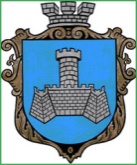 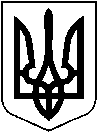 УКРАЇНАХМІЛЬНИЦЬКА МІСЬКА РАДАВІННИЦЬКОЇ ОБЛАСТІВиконавчий комітетР І Ш Е Н Н Явід “25” квітня 2024 р                                                                    №298  Про надання неповнолітній Ц О В ,  року народження повної цивільної дієздатностіРозглянувши  заяву неповнолітньої  Ц  О  В , яка проживає за адресою: Вінницька область,   Хмільницький район,  м. Хмільник,  вул.    буд.   кв.  , письмову згоду  матері  неповнолітньої Ц  Л  В , яка проживає за адресою: Вінницька область,   Хмільницький район,  м. Хмільник,  вул.    буд.   кв.    та батька  неповнолітньої Ц  В  І , який проживає за адресою: Вінницька область,  Хмільницький район, с.   , вул.  Г  буд.    щодо надання  неповнолітній  Ц О В ,     року народження повної цивільної дієздатності, у зв’язку з народженням   07.04.2024 року  та реєстрацією нею сина  Ц  Д Д , що підтверджується свідоцтвом про народження дитини виданим  Хмільницьким  відділом  державної реєстрації актів цивільного стану у Хмільницькому районі Вінницької області Центрального міжрегіонального управління Міністерства юстиції (м. Київ) 11.04.2024 року, серія І-АМ № , враховуючи рішення комісії з питань захисту прав дитини № 8/1  від 23.04.2024 року, керуючись ст. 35 Цивільного кодексу України,   ст. ст. 34, 59 Закону України "Про місцеве самоврядування в Україні", виконавчий комітет міської радиВИРІШИВ:Надати неповнолітній Ц  О  В ,     року народження повну цивільну дієздатність (паспорт громадянина України:  документ № ,  виданий   року, орган, що видав 0537).Контроль за виконанням цього рішення  покласти  на заступника міського голови з питань діяльності виконавчих органів міської ради Сташка А.В., а супровід виконання на начальника служби у справах дітей міської ради Тишкевич Ю.І. Міський голова                                                           Микола ЮРЧИШИН